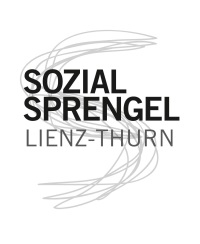 SENIOR AKTIVSprachkurse in Zusammenarbeit mit der VolkshochschuleENGLISCHKURSEAnfänger mit leichten KenntnissenBeginn			Montag, 29. Jänner 2018, 13.15 bis 14.45 UhrKurs Nr. 5200		10 Nachmittage, jeweils montagsBeitrag			Euro 123,-Leitung			Gabi FUKUDAOrt				Rechter Iselweg 5/Seminarraum 1. StockAnfänger mit leichten KenntnissenBeginn			Donnerstag, 1. Feber 2018, 13.15 bis 14.45 UhrKurs Nr. 5210		10 Nachmittage, jeweils donnerstagsBeitrag			Euro 123,-Leitung			Gabi FUKUDAOrt				Rechter Iselweg 5/Seminarraum 1. StockFortgeschritteneBeginn			Mittwoch, 31. Jänner 2018, 9.40 bis 11.20 UhrKurs Nr. 5203		10 Vormittage, jeweils mittwochsBeitrag			Euro 123,-Leitung			Mag. Susan INNERHOFER, native speakerOrt				Rechter Iselweg 5/Seminarraum 1. StockFortgeschritteneBeginn			Donnerstag, 8. Februar 2018, 15.00 bis 16.40 UhrKurs Nr. 5202		10 Nachmittage, jeweils donnerstagsBeitrag			Euro 123,-Leitung			Mag. Susan INNERHOFER, native speakerOrt				Rechter Iselweg 5/Seminarraum 1. StockAnmeldung			Sozialsprengel Lienz-Thurn, Tel.: 04852/68466/12				Mo bis Fr von 9h bis 11h